НАКАЗПО ГАННІВСЬКІЙ ЗАГАЛЬНООСВІТНІЙ ШКОЛІ І-ІІІ СТУПЕНІВПЕТРІВСЬКОЇ РАЙОННОЇ РАДИ КІРОВОГРАДСЬКОЇ ОБЛАСТІвід 28 лютого 2020 року                                                                           № 31с. ГаннівкаПро підсумки проведення Тижня охорони праціЗгідно з наказом директора школи від 20 лютого 2020 року № 29 «Про проведення Тижня охорони праці» впродовж тижня з 24.02.2020 по 28.02.2020 року в Ганнівській загальноосвітній школі І-ІІІ ступенів, у Володимирівській загальноосвітній школі І-ІІ ступенів, філії Ганнівської загальноосвітньої школи І-ІІІ ступенів та в Іскрівській загальноосвітній школі І-ІІІ ступенів, філії Ганнівської загальноосвітньої школи І-ІІІ ступенів проходив Тиждень охорони праці. Метою проведення Тижня було створення здорових та безпечних умов праці, навчання, виховання і відпочинку, попередження випадків травмування працівників, учнів і вихованців, здійснення контролю за станом охорони праці та безпеки життєдіяльності в кабінетах із підвищеною небезпекою, спортивному залі, навчальній майстерні, харчоблоці, котельні. Комісію у складі:Голови – Осадченко Н.М.- соціальний педагог, та членів  комісії: Худик О.О. -  завгосп  школи,Мазничка Т.Л. -  відповідальний за електробезпеку в школі,Щурик О.О. - заступник голови профкому, були проведені перевірки усіх структурних підрозділів:- стан охорони праці та безпеки життєдіяльності;- стан електробезпеки;- стан пожежної безпеки;- дотримання правил і норм виробничої санітарії;- наявність та правильність ведення галузевої 3а підсумками Тижня матеріали Ганнівської загальноосвітньої школи І-ІІІ ступенів, Володимирівської загальноосвітньої школи І-ІІ ступенів, філії Ганнівської загальноосвітньої школи І-ІІІ ступенів, Іскрівської загальноосвітньої школи І-ІІІ ступенів, філії Ганнівської загальноосвітньої школи І-ІІІ ступенів узагальнено (додаток 1, 2,3).Виходячи з вищезазначеногоНАКАЗУЮ:1.Завідувачу господарством Ганнівської загальноосвітньої школи І-ІІІ ступенів ХУДИК О.О. організувати та виконати роботу по усуненню недоліків до 28 лютого 2020 року згідно з актом (додаток 1).2. Завідувачу господарством Володимирівської загальноосвітньої школи І-ІІ ступенів, філії Ганнівської загальноосвітньої школи І-ІІІ ступенів ЦЕНДРІ Е.В. продовжувати роботу щодо створення здорових та безпечних умов праці (додаток 2).3. Завідувачу Іскрівської загальноосвітньої школи І-ІІ ступенів, філії Ганнівської загальноосвітньої школи І-ІІІ ступенів ЯНИШИНУ В.М. усунути недоліки до 01 червня 2020 року (додаток 3).4. Контроль за виконанням даного наказу покласти на заступника директора школи з навчально-виховної роботи Ганнівської загальноосвітньої школи І-ІІІ ступенів ЩУРИК О.О., на завідувача Володимирівської загальноосвітньої школи І-ІІ ступенів, філії Ганнівської загальноосвітньої школи І-ІІІ ступенів МІЩЕНКО М.І., на завідувача Іскрівської загальноосвітньої школи І-ІІІ ступенів, філії Ганнівської загальноосвітньої школи І-ІІІ ступенів ЯНИШИНА В.М. Директор школи                                                                                                       О.КанівецьЗ наказом ознайомлені:                                                                                            О.ЩурикМ.МіщенкоВ.ЯнишинО.ХудикЕ.ЦендраДодаток 1до наказу директора школи від 28.02.2020 року № 31АктТижня охорони праціГаннівської загальноосвітньої школи І-ІІІ ступенівКомісією в складі:Осадченко Н.М., соціальний педагог – голова комісії,та члени комісії: Худик О.О.,- завгосп школи,Мазничка Т.Л., - відповідальний за електробезпеку в школі,Щурик О.О., - заступник голови профкому.Призначена наказом по школі провела перевірку стану охорони праці в Ганнівській ЗШ І-ІІІ ступенів.В результаті перевірки виявлені такі недоліки:Акт складено  28 лютого 2020 рокуГолова комісії:                  Осадченко Н.М.                                             Щурик О.О.                                             Худик О.О.                                             Мазничка Т.Л.Додаток 2до наказу директора школи від 28.02.2020 року № 31Інформаціяпро підсумки проведення Тижня охорони праціу Володимирівській загальноосвітній школі І-ІІ ступенів, філії Ганнівської загальноосвітньої школи І-ІІІ ступенівз 24 по 28 лютого 2020 рокуНа виконання наказу в.о начальника сектору освіти «Про проведення Тижня охорони праці в закладах освіти району» від 20 лютого 2020 року № 35 та наказу директора Ганнівської загальноосвітньої школи І-ІІІ ступенів «Про проведення Тижня охорони праці» з 24 по 28 лютого 2020 року № 29 у  Володимирівській ЗШ І-ІІ ступенів, філії Ганнівської ЗШ І – ІІІ ступенів проведено Тиждень охорони праці .Для проведення Тижня було створену творчу групу, яка розробила план заходів щодо його проведення,  також  розроблені заходи з усіма категоріями працівників, учнів. Проведений інструктаж з охорони праці  з  працівниками закладуПід час підготовки до проведення Тижня проведено ряд заходів :- перевірено навчальну майстерню, топкову, харчоблок, спортивний зал, класні кімнати;- перевірено наявність та правильність ведення документації в кабінетах підвищеної небезпеки;- перевірено ведення документації щодо організації роботи з охорони праці в закладі;- перевірено наявність та ведення листків здоров’я у журналі обліку навчальних занять;- проведена робота комісії з журналами оперативного громадсько-адміністративного контролю;- здійснено перевірку стану та оснащення кабінетів підвищеної небезпеки, справність обладнання, наявність куточків з охорони праці, безпеки життєдіяльності.Бібліотекар  Чеча М.О. підготувала виставку літератури та періодичних видань «Моє життя, моя робота, моя безпечна праця».У ході Тижня проведено рейд-перевірку з виконання педагогічними працівниками та дітьми вимог безпеки життєдіяльності. У ході рейду-перевірки виявлено, що під час проведення занять у кабінетах хімії, фізики, трудового навчання, інформатики та у спортивній залі перед початком занять вчителі проводять інструктажі з безпеки життєдіяльності, охорони праці та контролюють їх дотримання учнями школи.28 лютого 2020 року підведено підсумки проведення Тижня охорони праціЗавідувач філією                                                                                     М.Міщенко Додаток 3до наказу директора школи від 28.02.2020 року № 31АКТ   №  1Тиждень охорони праціпо Іскрівській ЗШ І-ІІІ ступенів,філії Ганнівської ЗШ І-ІІІ ступенів                                    від 28 лютого 2020 рокуКомісія у складі:голова комісії: Бондарєва Н.П. - заступник завідувача з                              навчально-виховної роботи Іскрівської ЗШ І-ІІІ ст.,                                філії Ганнівської ЗШ І-ІІІ ступенів члени комісії: Баранько Т.В. - голова МК профспілки;                               Сидоренко Н.М., вчитель «Основ здоов*я»        провела перевірку стану охорони праці в Іскрівській ЗШ І-ІІІ ступенів, філії Ганнівської ЗШ І-ІІІ ступенів з 24 по 28 лютого 2020  року.У результаті перевірки виявлено такі недоліки:Акт складено 28.02.2020 року.Підписи: голова комісії _________________ Н. Бондарєва                 члени комісії  _________________ Т. Баранько                                          _________________Н. СидоренкоІНФОРМАЦІЯпро підсумки проведення Тижня охорони праціпо Іскрівській загальноосвітній школі І-ІІІ ступенів, філії Ганнівської загальноосвітньої школи І-ІІІ ступенівЗгідно наказу по школі «Про проведення Тижня охорони праці» у школі проведено Тиждень охорони праці з 24 по 28 лютого 2020 року.Комісія з перевірки стану охорони праці у школі в складі:голова комісії: БОНДАРЄВА Н.П. – заступник завідувача з                         навчально-виховної роботи Іскрівської ЗШ І-ІІІ ст.,                         філії Ганнівської ЗШ І-ІІІ ступенів;члени комісії:  БАРАНЬКО Т.В. - голова МК профспілки;                          CИДОРЕНКО Н.М., вчитель «Основ здоров’я»                             провела перевірку стану охорони праці в усіх структурних підрозділах: їдальні, газовій котельні, кабінетах хімії, інформатики та фізики, спортивному залі, класних кімнатах та території за такими напрямками:  - стан охорони праці та техніки безпеки;  - стан електробезпеки;  - стан пожежної безпеки;  - дотримання санітарних норм і норм виробничої санітарії;  - наявність та правильність ведення документації.  У ході перевірки виявлено, що школа забезпечена вогнегасниками, але не в достатній кількості. На кожному поверсі є план-схема та план-дій під час евакуації учасників навчально-виховного процесу на випадок пожежі, проводяться практичні заняття з її відпрацювання. У школі є постійно діючий інформаційний куточок «Юний рятівник».Постійно проводиться оперативний адміністративно-громадський контроль за дотриманням вимог охорони праці, результати контролю записуються до спеціального журналу оперативного адміністративно-громадського контролю.        Виявлені недоліки негайно усуваються.Складено акт від 28.02. 2020  року.                     Виходячи з вищезазначеного.Рекомендовано:  1) Виявлені недоліки усунути у терміни, вказані в акті про Тиждень охорони праці.2) Неухильно виконувати приписи органів пожежного нагляду, санітарної епідеміологічної служби району.Завідувач філії                                                                                                          В. Янишин№ з/пВиявлені недоліки Термін Пропозиція щодо їх усуненняВідповідальний Примітка 1Відремонтувати  карниз у 9 кабінеті.28.02.2020Закріпити карнизХудик О.О.2Замінити крани (два) для води у вестибюлі.28.02.2020Придбати та замінити два краниХудик О.О.3Вкрутити лампочку у кабінеті соціального педагога.28.02.2020Вкрутити лампочкуХудик О.О.№ з/пВиявлені недолікиПропозиції щодо їх усуненняТермін усунення недоліківВідповідальнийза усунення недоліківПримітка1Відсутні вогнегасник у кількості 2 шт.Звернутися до відділу освіти стосовно вирішення питання забезпечення вогнегасникомДо 01.06.2020 р.Відділ освіти.Завідувач філії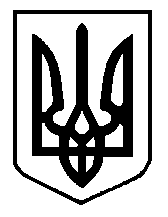 